INSTITUTO DE EDUCAÇÃO INFANTIL E JUVENIL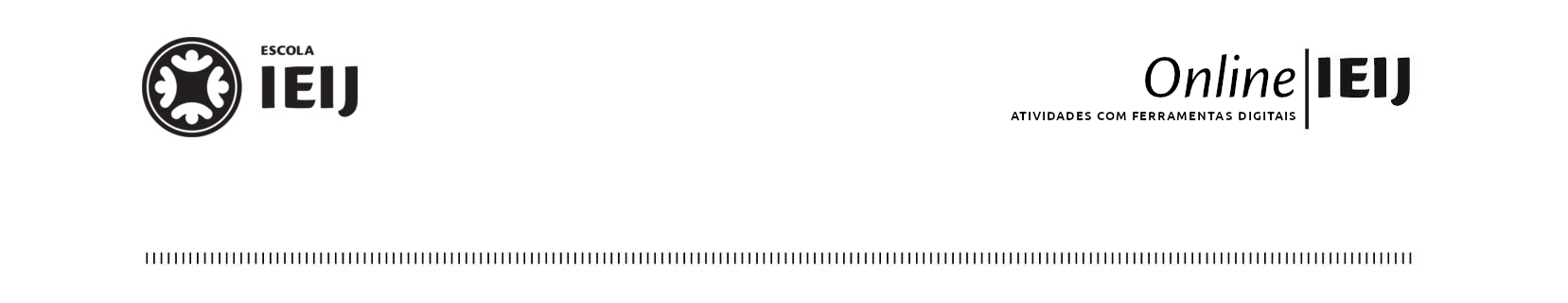 OUTONO, 2020.  LONDRINA, 31  DE  MARÇO.NOME: ____________________________________                  TURMA:	 1º ANO______PORTUGUÊS – glossário alfabetizador com figurasESCREVA DENTRO DO LÁPIS COM QUANTAS LETRAS  SE ESCREVE A PALAVRA SE NECESSÁRIO CONSULTE O GLOSSÁRIO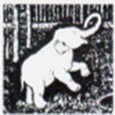 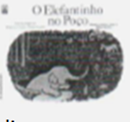 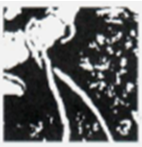 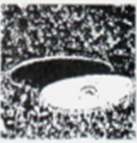 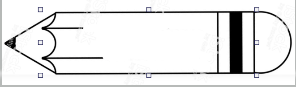 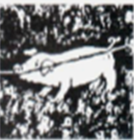 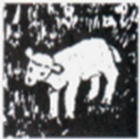 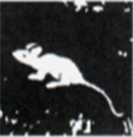 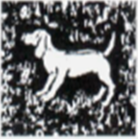 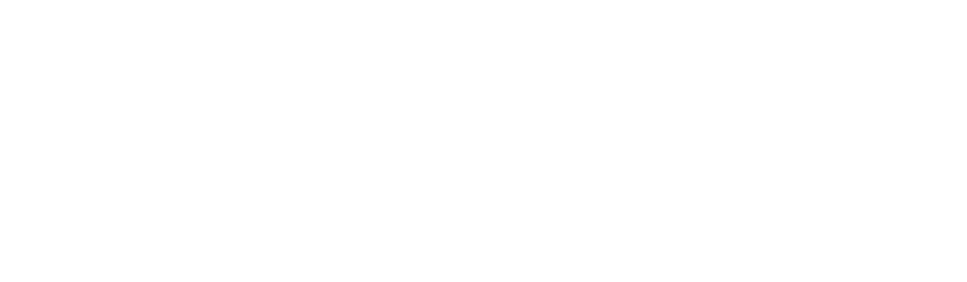 LIGUE AS LETRAS DA PALAVRA ÀS LETRAS CORRESPONDENTES NO ALFABETO  NOS DOIS TIPOS DE LETRA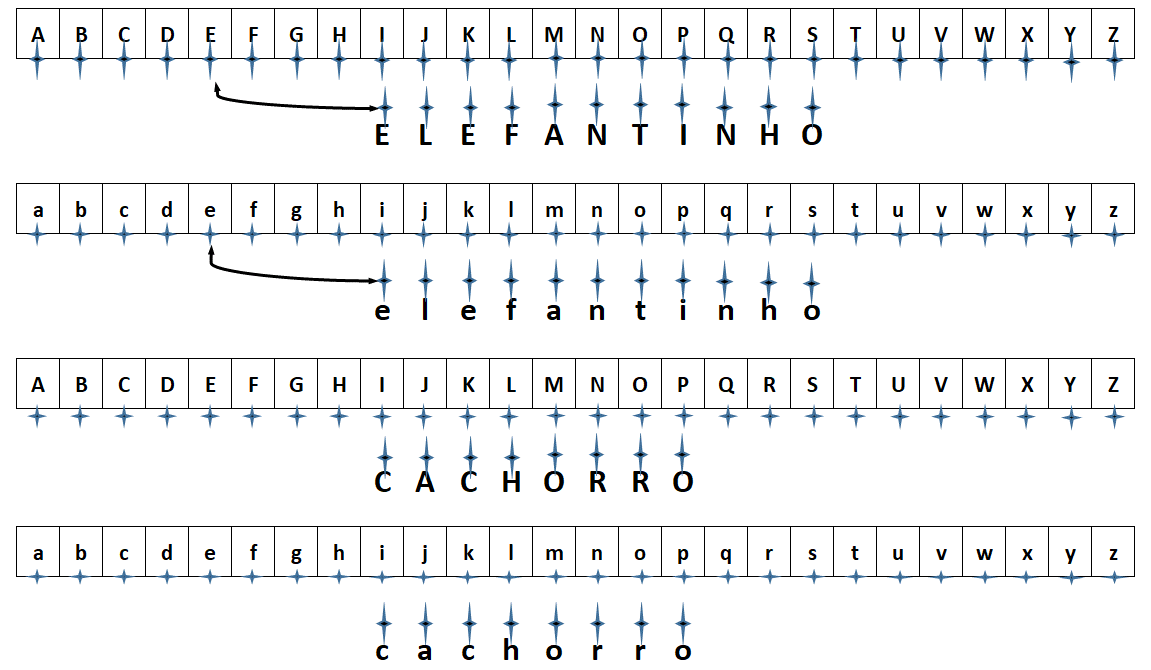 